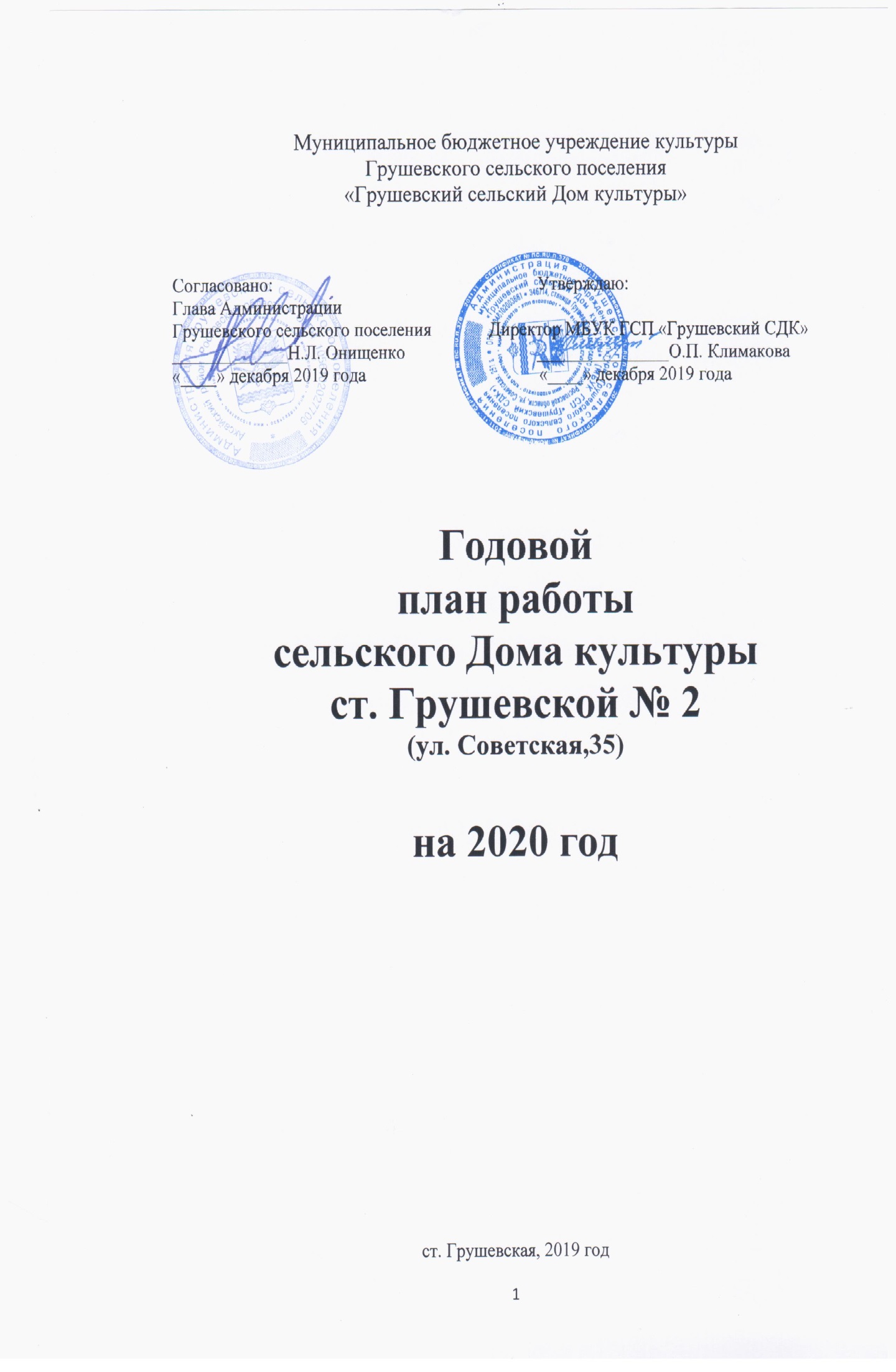 2. Цели и задачи работы Дома культуры /далее ДК/ на текущий год.      Цель работы ДК:  создание условий для раскрытия творческого потенциала, развития и реализации талантов и способностей, удовлетворения культурных запросов и доступа к культурным и информационным ценностям граждан, проживающих на территории Грушевского сельского поселения, независимо от их возраста, вероисповедания и социального статуса.      Задачи:развивать духовный потенциал населения, формировать у населения устойчивое патриотическое сознание;развивать интеллектуальный потенциал населения, создавать условия для творческой самореализации личности;содействовать эстетическому и творческому воспитанию детей, подростков и молодёжи через сеть кружковой работы;продолжить работу по улучшению качества проводимых мероприятий;формировать культуру семейных отношений;улучшать материально-техническую базу ДК.3. Цифровые показатели работы ДК:ОСНОВНЫЕ КОНТРОЛЬНЫЕ ПОКАЗАТЕЛИ РАБОТЫ  ДК4.Содержание деятельности:4.1. Коллективы самодеятельного народного творчества:Таблица №14.2. Коллективы со званием «народный» и «образцовый»:4.3. Клубы по интересам и любительские объединения:4.4. Культурно-досуговые объекты, обслуживаемые СДК на 2020 год:4.5. Мероприятия по организации рекламы ДК:Содержание и работа с посетителями КДУ:5.1. Изучение интересов потребителя услуг. (Форма: социологические исследования,  опросы, анкетирования.)5.2. Основные направления работы:События политической жизни страны.        Исторические вехи Отечества. (Дни воинской славы, День Победы, День памяти и скорби, День защитников Отечества, День России, День Конституции, день Государственного флага, День народного единства и др.)Таблица №2Правовое просвещение население в клубном учреждении. (Мероприятия по формированию правовой культуры, предвыборная компания.)Патриотическое воспитание населения.2020 год- Год памяти и скорби.2020 год- Год в Ростовской области.Краеведение. Работа с казачеством. (Казачество, природа и экология донского края, историческое прошлое края и т.д. Присутствуют все разделы, т.к. краеведение комплексный отдел.)Экологическое просвещение населения. (День Земли, День птиц, День охраны окружающей среды, День памяти событий в Чернобыльской АЭС и др.)Возвращение к общечеловеческим ценностям. Духовность. Нравственность. Милосердие.  (День Пожилого человека, Декада инвалидов, День толерантности, православные праздники и др.)Эстетическое воспитание. Работа с семьей.  (День матери, День семьи, День молодежи, День учителя и др.)Профилактика асоциальных явлений.   (Профилактика вредных привычек: Всемирный День без табака – 31 мая, Всемирный день борьбы с наркоманией в сфере культуры  - 29 июня и др.)Работа с людьми с ограниченными физическими возможностями.   (Мероприятия с данной категорией проводятся в течение года.)Работа с тружениками сельского хозяйства. Поисково-исследовательская деятельность.Техники. Наука. Бизнес. Право. Экономика. Предпринимательство.Труд. Профориентация.Развитие традиционной народной культуры.Наличие картотек. Таблица №3Платные услуги, оказываемые населению.Техническое оснащение.  Укрепление материально-технической базы ДК. Финансово-хозяйственная деятельность.Самообразование. Повышение квалификации. (Формы повышения квалификаций (стажировки, практикумы, областные курсы и др.), Письменные рефераты по актуальным клубным темам (указать тему, срок, исполнителя.)Предложения по деятельности методического совета КДУ аксайского района в 2020 году.Режим работы учреждения.     Ежедневно с 09.00 ч. до 20.00 ч  (перерыв с 12.00 ч. до 13.40 ч.)     Среда – методический день      Выходной – понедельник.     Последний день  месяца - санитарный день.     Выезд на обслуживаемые объекты по отдельному графикуНаименованиеПлан на 2019 годВыполнено в 2019 годуПлан на 2020 годНаименованиеПлан на 2019 годВыполнено в 2019 годуПлан на 2020 годКол-во мероприятий всего178178282Посетителей на них314593145931459Мероприятий в зрит. зале143143214Посетителей на них123491234912349Мероприятия для детей до 14 лет6464104Посетители на них947494749474Мероприятия для молодежи от 14 до 35 лет8484136Посетители на них151301513015130Мероприятия на платной основе00-Посетителей на них00-Количество КДФ всего101010Участников КДФ всего192192192Из них для детей до 14 лет444Участники818181Из них для молодежи от 14 до 35 лет333Участники595959Количество КДФ СНТ444В них участников656565Количество КДФ СНТ для детей до 14 лет333В них участников565656Количество КДФ СНТ для молодежи от 15 до 35 лет000В них участников000Численность участников культурно-массовых мероприятий396093960939609№Наименование коллективаКол-во участниковВозрастная категория участниковФ.И.О. РуководителяВремя занятий1.«Ручеек» (ИЗО)19 чел.Дети до 14 летМихайлова Н.А.Среда, пятницас 16-00 ч. до 17-30 ч.2.«Сюрприз» (театральная студия)18 чел.Дети до 14 летЧеркова Л.М.Вторник, субботас 17-00 ч. до 18-30 ч.3.«Околица»9 чел.Старшее поколениеВойцех Н.В.Среда, пятница, воскресеньес 18-00 ч.до 20-00 ч.4. «Умелые руки (ДПИ)19 чел.Дети до 14 летЧеркова Л.М.Вторник, четвергс 16-00 ч.до 17-30 ч.№Наименование коллективаКол-во участниковВозрастная категория участниковФ.И.О. РуководителяГод подтверждения и присвоения звания1.Народный вокальный ансамбль «Околица»9 чел.Старшее поколение Войцех Н.В.2019 г.2016 г.№Наименование коллективаКол-во участниковВозрастная категория участниковФ.И.О. РуководителяВремя занятий1. «Семья» (клуб семейного отдыха)18 чел.Разновозраст.Михайлова Н.А.1 раз в месяцсуббота в 16-00 ч.2.«Патриоты Родины» (правовой клуб)21 чел.Молодежь от 14 до 35 летМихайлова Н.А.1 раз в месяцсуббота в 17-00 ч.3.«Пламя» (патриотический клуб)19 чел.Молодежь от 14 до 35 летЧеркова Л.М.1 раз в месяцвоскресеньев 17-00 ч.4.«Экоша» (экологический  клуб)25 чел.Дети до 14 летЧеркова Л.М.1 раз в месяцпятница в 16-00 ч.5.«Дари добро» (волонтерское движение)25 чел.Разновозраст.Михайлова Н.А.1 раз в месяц суббота в 17-00 ч.6.«Жить здорово!» (профилактика асоциальных явлений)19 чел.Молодежь от 14 до 35 летЧеркова Л.М.1 раз в месяцвоскресенье в 17-00 ч.№Наименование объектаВремя обслуживания1.Детская игровая площадка СДК ст. Грушевской № 2 июнь-август2.МБОУ Грушевская ООШв течение годаНаименование мероприятийФорма проведенияМесто проведения Кому предназначеноПериод проведения«Информация местного самоуправления Грушевского сельского поселения»Постоянно действующий стендЗрительный зал СДКМолодежь, взрослыеянварь-декабрь«Значимые даты года»Постоянно действующий стендЗрительный зал СДКВсе группыянварь-декабрь«У нас в СДК»Постоянно действующий стенд	Зрительный зал СДКВсе группыянварь - декабрь«Наши праздники»Постоянно действующий стендЗрительный зал СДКВсе группыянварь - декабрь«С песней по жизни»Стенд о вокальном ансамбле «Околица»Зрительный зал СДКВсе группыянварь - декабрьИзготовление объявлений, приглашений к проводимым мероприятиямОбъявления, приглашения, буклеты.СДКВсе группыв период подготовки и проведения мероприятийТематические стенды по разным направлениямСтендЗрительный зал СДКВсе группыВ течение годаНаименование мероприятияФорма проведенияКатегория опрашиваемыхПериод проведения«Качество предоставляемых услуг СДК»соцопросВсе группыавгустНаименование мероприятийФорма проведенияМесто проведенияКатегория слушателейПериод проведения«Город в стальном кольце»Устный журналМБОУ ГООШДети, подросткиянварь«Выстоять и победить»Урок мужестваМБОУ ГООШДети, подросткифевраль«Боевое братство»Час памятиЗрительный зал СДКМолодежь  февраль«Честь имею!»Концертная программаЗрительный зал СДКВсе группыфевраль«И была тут битва великая»Исторический часЗрительный зал СДКДети, подросткиапрель«Георгиевская ленточка»АкцияГвардейская площадьВсе группымай«Песни нашей Победы»Вечер военной песниЗрительный зал СДКВсе группымай«Три цвета России»Акцияст. ГрушевскаяМолодежьиюнь«Что мы знаем  о России?»Конкурсная программаМБОУ ГООШДети, подросткииюнь«Свеча памяти»Акцияст. ГрушевскаяВсе группыиюнь«Флаг державы – символ славы»Познавательная программаЗрительный зал СДКДети, подросткиавгуст«Российская ленточка»Акцияст. ГрушевскаяВсе группыавгуст«Три поля русской славы»Исторический часЗрительный зал СДКДети, подросткисентябрь«Я, ты, он, она – вместе дружная страна»Игровая программаЗрительный зал СДКДети, подросткиноябрь«Никто не забыт, ничто не забыто»Церемония возложения цветовБратская могилаВсе группыдекабрь«От Георгиевских кавалеров до Героев России»Познавательная программаМБОУ ГООШДети, подросткидекабрь«Знаешь ли ты Конституцию РФ?»ВикторинаЗрительный зал СДКМолодежь декабрьНаименование мероприятийФорма проведенияМесто проведенияКатегория слушателейПериод проведения«Твой выбор – твоё будущее»Оформление стендаЗрительный зал СДКДети, подростки, молодежьфевраль« Что такое выборы»Урок-путешествиеЗрительный зал СДКДети, подросткифевраль«Будь в теме!»Викторина Зрительный зал СДКМолодежьФевраль «Памятка молодому  избирателю»Час информацииЗрительный зал СДК Молодежь  август«Пойдем на выборы!»Раздача буклетов и листовокст. Грушевская Молодежь,     взрослые  сентябрь «Я и мои права»Игровая программаЗрительный зал СДК Дети,  подростки  ноябрь «Знаешь ли ты  Конституцию  РФ?»ВикторинаЗрительный зал СДК Молодежь  декабрьНаименование мероприятийФорма проведенияМесто проведенияКатегория слушателейПериод проведения«Давайте, люди, никогда об этом не забудем!»Митинг Братская могилаВсе группыфевраль«Рота  уходит в небо…»Урок мужестваЗрительный зал СДКМолодежьфевраль«А ну-ка, мальчики»Конкурсная программаЗрительный зал СДКДети, подросткифевраль«И помнит мир спасенный»Час памятиЗрительный зал СДКМолодежьапрель««Вы служите, мы вас подождем»Вечер-проводыЗрительный зал СДКВсе группыапрель,ноябрь«Пограничная служба России»Патриотический урокЗрительный зал СДКДети, подросткимай«Морская душа»Конкурсно-игровая программаЗрительный зал СДКДети, подросткииюль«Элита ВДВ» (Россия, реж.С. Костин, 2008 г.)Видеопоказ документального фильмаЗрительный зал СДКМолодежьавгуст«Капля жизни»Акция МБОУ ГООШДети, подросткисентябрь«В парадном строю»Историческая игра-викторинаЗрительный зал СДКМолодежьноябрьНаименование мероприятийФорма проведенияМесто проведенияКатегория слушателейПериод проведения«Город в стальном кольце»Устный журналМБОУ ГООШДети, подросткиянварь«Выстоять и победить»Урок мужестваМБОУ ГООШДети, подросткифевраль«Давайте, люди, никогда об этом не забудем!»МитингБратская могилаВсе группыфевраль«И помнит мир спасенный»Час памятиЗрительный зал СДКМолодежьапрель«Георгиевская ленточка»АкцияГвардейская площадьВсе группымай«Песни нашей Победы»Вечер военной песниЗрительный зал СДКВсе группымай«Свеча памяти»Акцияст. ГрушевскаяВсе группыиюнь«Три поля русской славы»Исторический часЗрительный зал СДКДети, подросткисентябрь«В парадном строю»Игра-викторинаЗрительный зал СДК  Молодежьноябрь«Никто не забыт, ничто не забыто»Церемония возложения цветовБратская могила  Все группыдекабрь«От Георгиевских кавалеров до Героев России»Познавательная программаМБОУ ГООШ  Дети, подросткидекабрьНаименование мероприятийФорма проведенияМесто проведенияКатегория слушателейПериод проведенияНаименование мероприятийФорма проведенияМесто проведенияКатегория слушателейПериод проведения«Наша станица»Информационный стендЗрительный зал СДКВсе группыянварь - декабрь«Давайте, люди, никогда об этом не забудем!» МитингБратская могилаВсе группы  февраль«Герои М.А. Шолохова на экране»КиночасЗрительный зал СДКВсе группымай«Играет песня над Доном»Участие в районном фольклорном  фестивалест. Старочер-касскаяВсе группымай,сентябрь«Грушевская станица – Аксайского района частица»Праздничная программаЗрительный зал СДК, площадь при СДКВсе группыиюнь«Нет вольнее Дона Тихого»Участие в межрегиональном  фестивале казачьего фольклораст. Старочер-касскаяВсе группыиюнь, июль, август«Дон православный»Участие в районном фестивале казачьей культурыст. Старочер-касскаяВсе группысентябрь«Наши знаменитые земляки»Информационный стендЗрительный зал СДКВсе группысентябрь«Край, в котором я живу»Выставка рисунковЗрительный зал СДКДети, подросткисентябрь«Люби и знай свой родной край»Краеведческий часМБОУ ГООШДети, подросткисентябрь«Потому что мы казаки» Игровая  программаЗрительный зал СДКДети,  подростки  октябрь«В единстве наша сила»Участие в районном фестивале национальных культурРДК «Факел»Все группыноябрь«День матери-казачки»ПосиделкиЗрительный зал СДКВзрослыедекабрьНаименование мероприятийФорма проведенияМесто проведенияКатегория слушателейПериод проведения«Экологический серпантин»Турнир знатоковЗрительный зал СДКМолодежьянварь«Голубые очи планеты»Экологический урокЗрительный зал СДКДети, подросткимарт«Весну встречаем»Игровая программаЗрительный зал СДКДети, подросткимарт«Украсим клуб цветами»АкцияТерритория СДКВсе группыапрель«Чернобыль. Наперегонки со смертью»Час памятиМБОУ ГООШМолодежьапрель«СТОП! Здоровье планеты в наших руках»АкцияМБОУ ГООШДети, подросткииюнь«Экологические проблемы современности»БеседаЗрительный зал СДКМолодежьиюль«Цветочные фантазии»Конкурс цветочных композицийЗрительный зал СДКДети, подросткиавгуст«Туристическая полоса»Конкурсная программаЗрительный зал СДКМолодежьсентябрь«Мордочка, хвост и четыре ноги»ВикторинаЗрительный зал СДКДети, подросткиоктябрь«День древонасаждений»Акцияст. ГрушевскаяВсе группыоктябрь«Ух, пора крутая, осень золотая»Конкурсно-игровая программаЗрительный зал СДКДети, подросткиноябрь«Прояви заботу – сделай кормушку для птиц!»Акцияст. ГрушевскаяДети, подросткидекабрьНаименование мероприятийФорма проведенияМесто проведенияКатегория слушателейПериод проведения«От Рождества и до Крещения»Познавательно-игровая программаЗрительный зал СДКВсе группыянварь«Щедрый вечер»Фольклорный обрядст. ГрушевскаяВсе группыянварь«Пришли Святки: гадания да колядки»Развлекательная программаЗрительный зал СДКДети, подросткиянварь«Татьянин день»Развлекательная программаЗрительный зал СДКМолодежьянварь«Гуляй, народ – Масленица у ворот!»Конкурсно-игровая программаЗрительный зал СДКДети, подросткифевраль«Широкая Масленица»Народное гуляниеПлощадь при СДКВсе группымарт«Пасху весело встречаем!»Игровая программаЗрительный зал СДКДети, подросткиапрель«Кто придумал алфавит?»Познавательно-игровая  программаЗрительный зал СДКДети, подросткимай«Три Спаса – три запаса»ПосиделкиЗрительный зал СДКВзрослыеавгуст«Нам года - не беда, коль душа молода»ОгонекЗрительный зал СДКПожилыеоктябрь «Мы к вам с концертом»Концертная программах. ВесёлыйПожилыеоктябрь«Путешествие по стране Толе-рантности»Познавательно-игровая  программа МБОУ ГООШДети, подросткиноябрь«Преодоление»Участие в районном фестивалеРДК «Факел»Все группыдекабрь«От всей души»Мини-концертст. ГрушевскаяВсе группыдекабрь«От сердца к сердцу»Творческий часЗрительный зал СДКДети, подросткидекабрь«Новогодняя сказка»Театрализованное представлениеЗрительный зал СДКДети, дети-сироты, дети-инвалиды, дети, оставшиеся без попечения родителейдекабрьНаименование мероприятийФорма проведенияМесто проведенияКатегория слушателейПериод проведения«Доброе слово железные ворота отворяет»Игровая программаЗрительный зал СДКДети, подросткиянварь«Если в сердце живет любовь»Развлекательная программаЗрительный зал СДКМолодежьфевраль«Моя вторая мама»Конкурсно-развлекательная  программаЗрительный зал СДКВзрослыемарт«Семь горошин для принцесс»Конкурсная программаЗрительный зал СДКДети, подросткимарт«1 апреля – праздник шутки и веселья»Развлекательная программаЗрительный зал СДКМолодежьапрель«Семейный портрет»ФотовыставкаЗрительный зал СДКВсе группымай«Здравствуй, лето!»Развлекательная программаЗрительный зал СДКДети, подросткииюнь«Всегда быть рядом»Экспресс-поздравлениеОтделение ЦСОГПВиИВзрослыеиюнь«Вот какие наши папы»Выставка рисунковЗрительный зал СДКДети, подросткииюнь«Новое поколение»Танцевально-развлекательная программаПлощадь при СДКМолодежьиюнь«Раз ромашка, два ромашка…»Творческий часЗрительный зал СДКДети, подросткииюль«Путешествие длиною в жизнь»Вечер-чествование юбиляров семейной жизниЗрительный зал СДКВзрослыеиюль«Честь Вам и хвала»Экспресс-поздравлениеМБОУ ГООШМБОУ ГСОШВзрослыеоктябрь«Мама – главное слово»Концертная программаЗрительный зал СДКВсе группыноябрь«Для тех, кому за …»Вечер отдыхаЗрительный зал СДКВзрослыеноябрь«Новогодняя сказка»Театрализованное представлениеЗрительный зал СДКДети, дети-сироты, дети-инвалиды, дети, оставшиеся без попечения родителейдекабрьНаименование мероприятийФорма проведенияМесто проведенияКатегория слушателейПериод проведения«Мы за здоровый образ жизни»СтендЗрительный зал СДКВсе группыВ течение года«Где живут витамины?»Игра-викторинаМБОУ ГООШДети, подросткиапрель«Олимпийский день»Познавательно-игровая программаПлощадь при СДКДети, подросткииюнь«Меткая ракетка»Турнир по настольному теннисуЗрительный зал СДКМолодежьавгустПо профилактике табакокуренияПо профилактике табакокуренияПо профилактике табакокуренияПо профилактике табакокуренияПо профилактике табакокурения«Бросай курить, пора здоровым быть»Акцияст. ГрушевскаяВсе группымай«В плену вредных привычек»ВикторинаЗрительный зал СДКМолодежьноябрьПо реализации задач государственной политике на алкогольном рынкеПо реализации задач государственной политике на алкогольном рынкеПо реализации задач государственной политике на алкогольном рынкеПо реализации задач государственной политике на алкогольном рынкеПо реализации задач государственной политике на алкогольном рынке«Жизнь за стакан»Устный журнал Зрительный зал СДКМолодежьянварь«Детки в пивной клетке»БеседаЗрительный зал СДКДети, подросткииюль «В трезвости – сила»Час информацииЗрительный зал СДКМолодежьсентябрьПо профилактике наркоманииПо профилактике наркоманииПо профилактике наркоманииПо профилактике наркоманииПо профилактике наркомании«Скажи наркотикам: Нет!»Выставка рисунков и плакатовЗрительный зал СДКДети, подросткимарт«Зловещая тень над миром»БеседаЗрительный зал СДКМолодежь март«Я выбираю жизнь!» Акция  ст. Грушевская  Молодежь июнь«СПИД не спит»Урок нравственностиЗрительный зал СДКМолодежьдекабрьНаименование мероприятийФорма проведенияМесто проведенияКатегория слушателейПериод проведения«Щедрый вечер»Фольклорный обрядст. ГрушевскаяВсе группыянварь«Моя вторая мама»Конкурсно-развлекательная программаЗрительный зал СДКВзрослыемарт«Песни нашей Победы»Вечер военной песниЗрительный зал СДКВсе группымай«Здравствуй, лето!»Развлекательная программаЗрительный зал СДКДети, подросткииюнь«Свеча памяти»АкцияСт. ГрушевскаяВсе группыиюнь«Нам года - не беда, коль душа молода»ОгонекЗрительный зал СДКПожилыеоктябрь «Мы к вам с концертом»Концертная программах. ВесёлыйПожилыеоктябрь«Мама – главное слово»Концертная программаЗрительный зал СДКВсе группыноябрь«Преодоление»Участие в районном фестивалеРДК «Факел»Все группыдекабрь«От всей души»Мини-концертст. ГрушевскаяВсе группыдекабрь«От сердца к сердцу»Творческий часЗрительный зал СДКДети, подросткидекабрь«Новогодняя сказка»Театрализованное представлениеЗрительный зал СДКДети, дети-сироты, дети-инвалиды, дети, оставшиеся без попечения родителейдекабрьНаименование мероприятийФорма проведенияМесто проведенияКатегория слушателейПериод проведения«Грушевская станица – Аксайского района частица»Праздничная программаЗрительный зал СДК, площадь при СДКВсе группыиюнь«Лучший фасад и цветущий палисад»Конкурс подворийЗрительный зал СДКВсе группыиюнь«Хлеб – всему голова»Познавательная программаЗрительный зал СДКДети, подросткииюль«Три Спаса – три запаса» ПосиделкиЗрительный зал СДК Взрослые  август«Ух, пора крутая, осень золотая»Конкурсно-игровая программаЗрительный зал СДКДети, подросткиноябрьНаименование мероприятийФорма проведенияМесто проведенияКатегория слушателейПериод проведения«Мастера ДПИ»Формирование базы данныхСДКВзрослыеВ течение года«Учет инвалидов, детей-сирот, трудных подростков, неблагополучных семей»Формирование картотекиСДКВсе группыВ течение года«Гордость станицы»(одаренные дети)Формирование картотекиСДКДети В течение года«Летопись нашей станицы"Создание альбомаСДКВсе группыВ течение годаНаименование мероприятийФорма проведенияМесто проведенияКатегория слушателейПериод проведения«Космический десант»Конкурсная программаЗрительный зал СДКДети, подросткиапрель«Незнайка на улице»Игровая программаПлощадь СДКДети, подросткииюль«Когда весна придет не знаю…»КиновечерЗрительный зал СДКВсе группыавгустНаименование мероприятийФорма проведенияМесто проведенияКатегория слушателейПериод проведения«Пограничная служба России»Патриотический урок Зрительный   зал СДК Дети,  подростки  май«Куда пойти учиться?»Информационный стендЗрительный зал СДКМолодежьиюнь - июль "Всегда вы рядом"Экспресс-поздравлениеОтделение ЦСОГПВиИВзрослыеиюнь«Морская душа»Конкурсно-игровая программа Зрительный  зал СДК Дети,  подростки  июль«Элита ВДВ» (Россия, реж.С. Костин, 2008 г.)Видеопоказ документального фильма Зрительный  зал СДК Молодежь  август«Честь вам и хвала»Экспресс-поздравлениеМБОУ ГООШМБОУ ГСОШВсе группыоктябрьНаименование мероприятийФорма проведенияМесто проведенияКатегория слушателейПериод проведения«От Рождества и до Крещения»Познавательно-игровая программаЗрительный зал СДКВсе группы январь«Щедрый вечер»Фольклорный обрядст. ГрушевскаяВсе группы январь«Пришли Святки: гадания да колядки»Развлекательная программаЗрительный зал СДКДети, подростки январь«Гуляй, народ – Масленица у ворот!»Конкурсно-игровая программаЗрительный зал СДКДети, подростки февраль«Широкая Масленица»Народное гуляниеПлощадь при СДКВсе группы март«Весенняя радость»Выставка ДПИЗрительный зал СДКВсе группы апрель«Пасху весело встречаем!»Игровая программаЗрительный зал СДКДети, подростки апрель«Кто придумал алфавит?»Познавательно-игровая  программаЗрительный зал СДКДети, подростки май«Три Спаса – три запаса»ПосиделкиЗрительный зал СДКВзрослые август«Потому что мы казаки»Игровая программаЗрительный зал СДКДети, подростки октябрь«Мастерицы из станицы»Выставка ДПИЗрительный зал СДКВсе группы ноябрь№Название картотекиТематическое направление1.«Солдаты Победы»Участники ВОВ2. «А она всё ждет и ждет»Вдовы погибших и умерших участников ВОВ3.«Всё для фронта, всё для Победы»Труженики тыла4.«Граждане, пострадавшие от политических репрессий»Граждане, пострадавшие в трагедии 1962 г. в г. Новочеркасске5.«Чернобыльцы»Ликвидаторы  чернобыльской аварии6.«Воины-интернационалисты»Войны, воевавшие в Афганистане7.«Участники чеченских событий»Войны, воевавшие в Чечне8.«Казачьему роду нет переводу»Семьи, имеющие более двух детей9.«Неблагополучные семьи»Семьи, в которых родители ведут аморальный образ жизни10. «Ах, сколько руки эти прекрасного творят»Мастера ДПИ№Наименование услугисрок реализации1.Организовать проведение платных дискотек, концертных программВ течение года№Наименование мероприятияПериод проведения1.Ремонт аппаратурыВ течение года2.Приобрести светотехнические установкиВ течение года3.Приобрести  оргтехникуВ течение года№Наименование мероприятияПериод проведения1.Провести капитальный ремонт зданияВ течение года2.Пройти обучение по электро- и газовому хозяйствуИюнь 3.Подготовить документы к осенне-зимнему периодуИюнь4.Следить за состоянием пожарно–охранной сигнализацииВ течение года5.Благоустройство территории, уборка прилегающей территорииВ течение года№Наименование мероприятияФорма проведенияМесто проведенияКому предназначеноПериод проведения1.Посетить клубы района с целью обмена опытом:1)  Клубная работа;2)  Мастера ДПИ.Обмен опытомКлубы районаДиректор, худ.руководительВ течение года2.Посещать семинары и практикумы в РДК «Факел»Семинары РДК «Факел»Директор, худ.руководительВ течение года3. Посещать мастер-классы в ОДНТМастер-классОДНТХуд.руководительВ течение года№Тема мероприятияФорма проведенияНа какой базе проводитсяСрок проведенияПримернаяПрограмма 1.Семинар «Инновационные формы работы». МБУК АР РДК «Факел»В течение года- электронная презентация;  - методические рекомендации- обмен опытом